Longitudinal distraction of the hipLongitudinal: (sidelying, supine)In sidelying:  mobilization may be applied directly to trochanter or indirectly through the femur.In supine:  therapist grasps patient’s ankle to produce gentle distraction force.  Feel Resistance in varying degrees of hip rotation—what is happening at the hip joint?  Demonstrate a direct and an indirect hip distraction technique.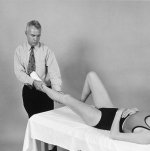 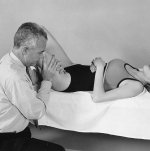 Images from Dutton Orthopaedic Ch 17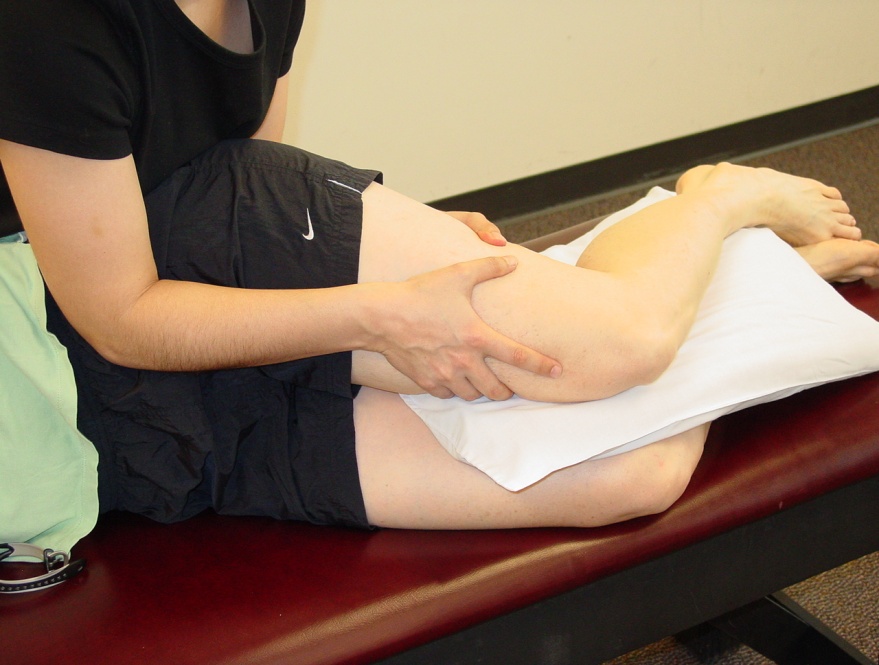 Photo taken with subject’s permission*Combine movements as needed to produce desired result (example:  PA in abd, distraction in flexion).